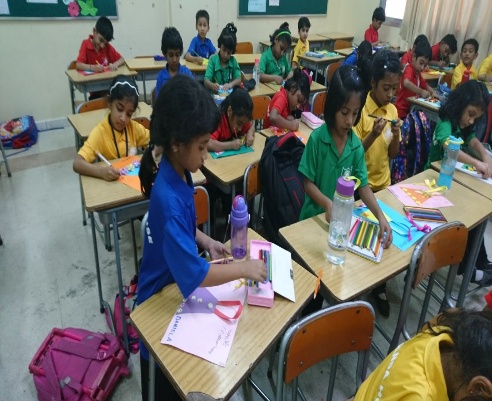 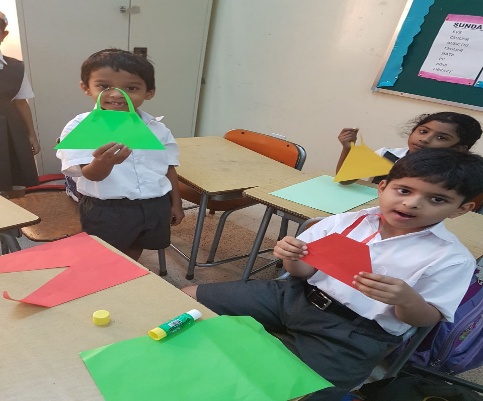 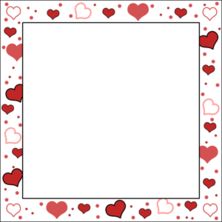 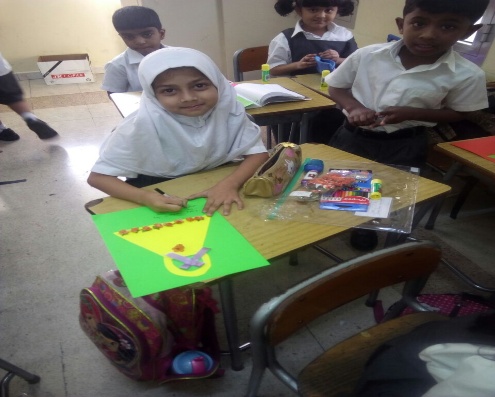 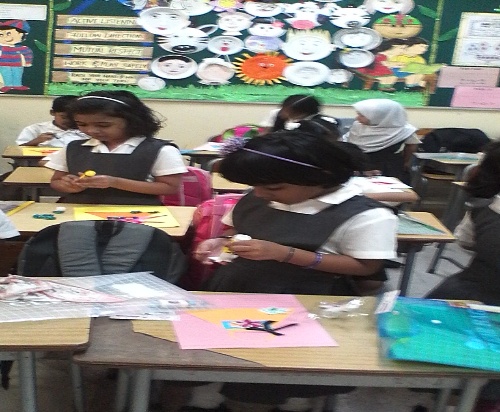 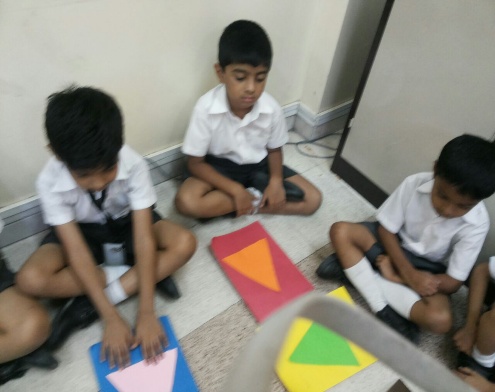 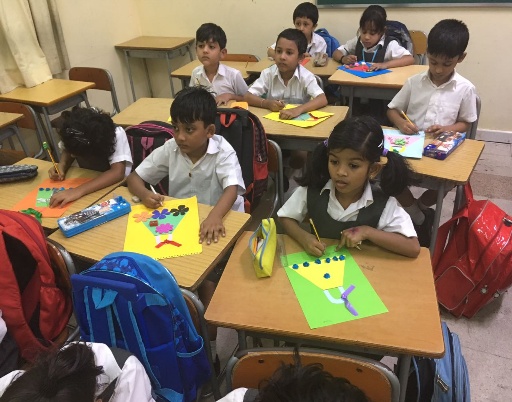 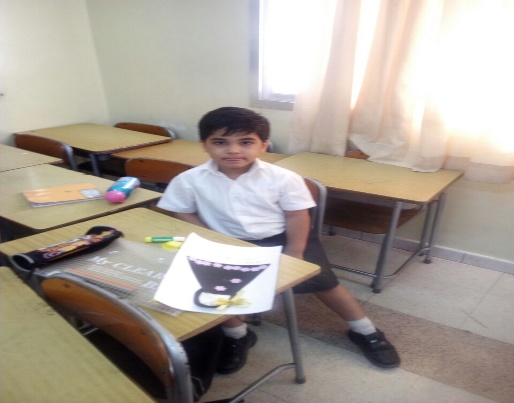 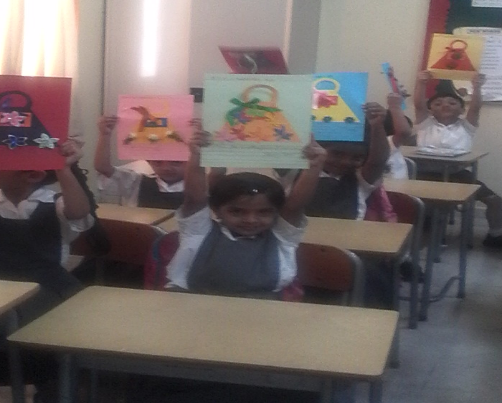 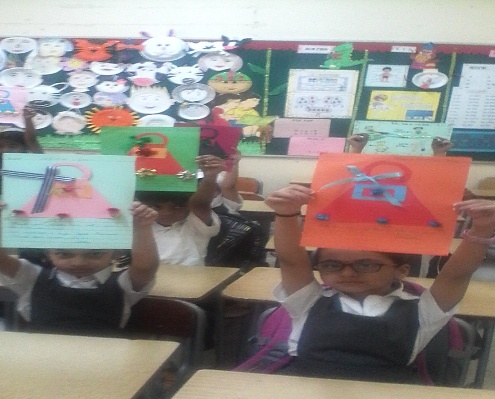 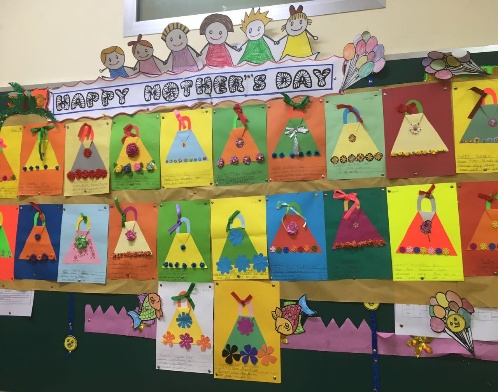 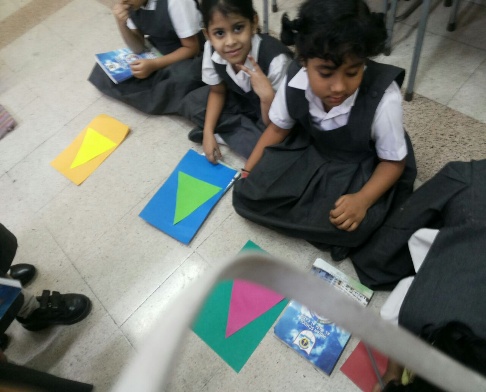 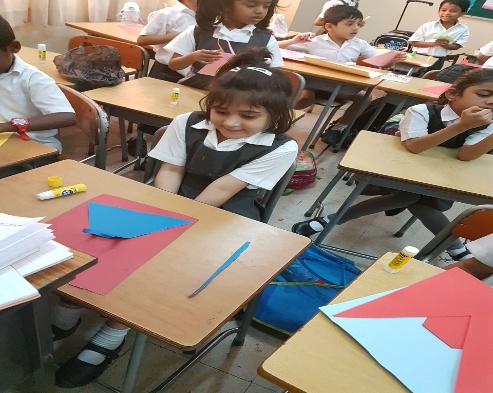 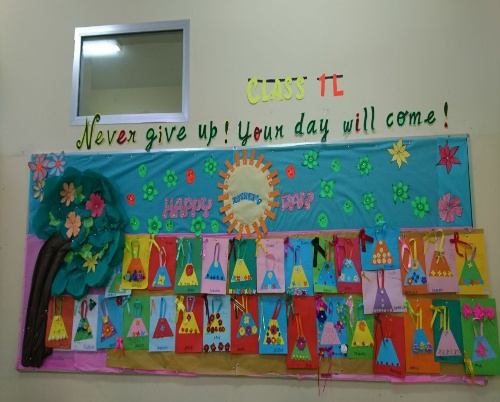 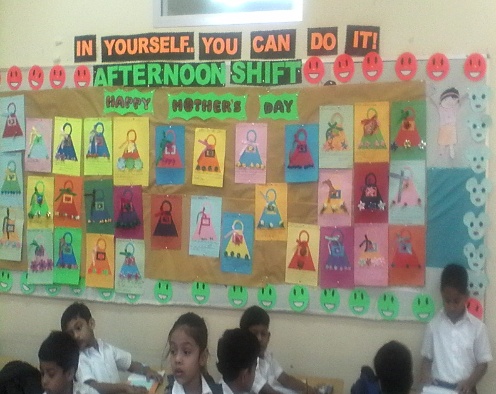 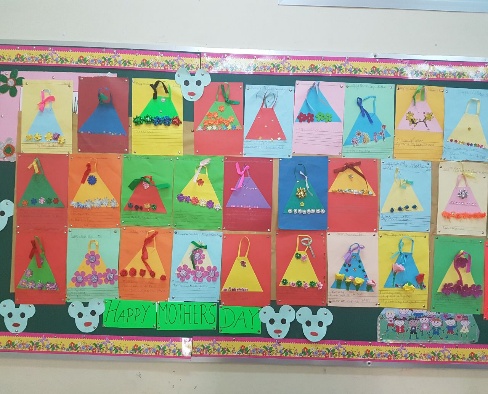 MOTHERS’ DAY ACTIVITY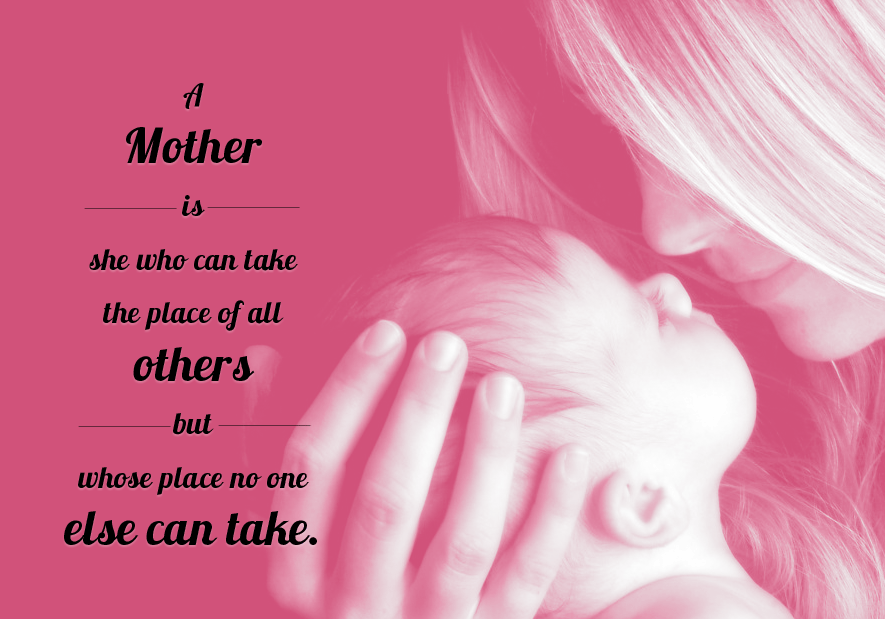 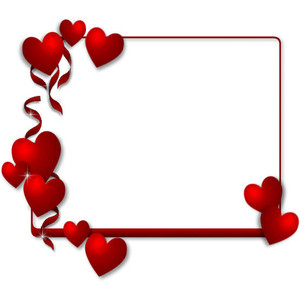 